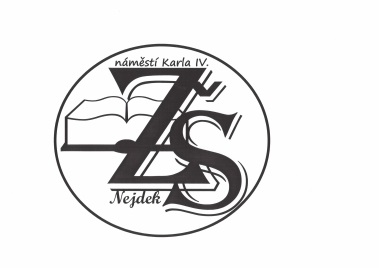 Žádost o odklad povinné školní docházkyPodle zákona § 37 zákona č. 561/2004 Sb., o předškolním, základním středním, vyšším odborném a jiném vzdělávání (školský zákon) ve znění pozdějších předpisů žádám o odklad povinné školní docházkypro ………………..….………………………………….……………….…,  nar. ………………………,                   jméno a příjmení dítětetrvale bytem ……………………………………………………………………………..............................Zákonní zástupci dítěte se dohodli (zákon č. 89/2012 Sb., občanský zákoník, ve znění pozdějších předpisů), že náležitosti spojené s odkladem školní docházky bude vyřizovat zákonný zástupce:1. žadatel - zákonný zástupce dítěteJméno a příjmení: ……………………………………………………… Místo trvalého pobytu : …………………………………………………………………………..…..Adresa pro doručování písemností: ……………….………………………………………………….2. základní škola, jejíž činnost vykonává Základní škola Nejdek, náměstí Karla IV. příspěvková organizace, zastoupená ředitelkou:Jméno a příjmení:  	Mgr. Klaudie MašterováO odklad školní docházky na školní rok  20…. / 20….  žádám z důvodu ……………………..…………….……………………………………………………………………..Přílohy: Podle zákona § 37 zákona č. 561/2004 Sb., o předškolním, základním středním, vyšším odborném a jiném vzdělávání (školský zákon) ve znění pozdějších předpisů dokládám svou žádost:1. zprávou školského poradenského zařízení 2. posudkem odborného lékaře.V Nejdku dne: ……………………			……………………………………..……….									           Podpis zákonného zástupceÚčel zpracování: § 37, § 46 odst. 1 a § 28 školského zákonaÚdaje jsou zpracovány v souladu s nařízením Evropského parlamentu a Rady (EU) 2016/679 ze dne 27. 4. 2016 o ochraně fyzických osob v souvislosti se zpracováním osobních údajů a o volném pohybu těchto údajů (GDPR).